
АДМИНИСТРАЦИЯ ЮРЬЕВЕЦКОГО МУНИЦИПАЛЬНОГО РАЙОНА ИВАНОВСКОЙ ОБЛАСТИ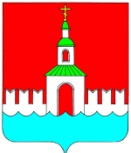 ПОСТАНОВЛЕНИЕот 18 декабря 2017 г. №526                                                                г. ЮрьевецОб утверждении плана мероприятий по приспособлению жилых помещений инвалидов и общего имущества в многоквартирных домах, в которых проживают инвалиды, входящих в состав муниципального жилищного фонда, а также частного жилищного фонда, с учётом потребностей инвалидов и обеспечения условий их доступности для инвалидов         
В соответствии с постановлением Правительства Российской Федерации от 09.07.2016 № 649 «О мерах по приспособлению жилых помещений и общего имущества в многоквартирном доме с учетом потребностей инвалидов», постановлением администрации Юрьевецкого муниципального района от 18.12.2017 № 525 «О создании муниципальной комиссии по обследованию жилых помещений инвалидов и общего имущества в многоквартирных домах, в которых проживают инвалиды, в целях их приспособления с учетом потребностей инвалидов и обеспечения условия их доступности для инвалидов», администрация Юрьевецкого муниципального района,   ПОСТАНОВЛЯЕТ:  Утвердить план мероприятий по приспособлению жилых помещений инвалидов и общего имущества в многоквартирных домах, в которых проживают инвалиды, входящих в состав муниципального жилищного фонда, а также частного жилищного фонда, с учётом потребностей инвалидов и обеспечения условий их доступности для инвалидов согласно приложению к настоящему постановлению.Настоящее постановление обнародовать путем размещения на информационных стендах Юрьевецкого муниципального района, расположенным по следующим адресам: г. Юрьевец, ул. Советская, д. 37, г. Юрьевец, ул. Советская, д. 97, Юрьевецкий район, с. Елнать, ул. Сиротина, д. 6, Юрьевецкий район, д. Михайлово ул. Советская, д. 14а, Юрьевецкий район, с. Соболево, ул. Молодежная, д. 4 и разместить на официальном сайте администрации Юрьевецкого муниципального района «юрьевец-официальный.рф»  Контроль за исполнением настоящего постановления оставляю за собой.Глава Юрьевецкого муниципального района                                                        Ю.И. ТимошенкоПриложение                                                                               к постановлению администрации                                                                  Юрьевецкого муниципального района                                                                                                            от 18.12.2017 №526 План 
мероприятий по обследованию жилых помещений инвалидов и общего имущества в многоквартирных домах, в которых проживают инвалиды, входящих в состав муниципального жилищного фонда, а также частного жилищного фонда, в целях их приспособления с учетом потребностей инвалидов и обеспечения условий их доступности для инвалидов№ п/пМероприятиеСрок исполнения мероприятияОтветственный1.Заседание муниципальной комиссии по обследованию жилых помещений инвалидов и общего имущества в многоквартирных домах, в которых проживают инвалиды, входящих в состав муниципального жилищного фонда, а также частного жилищного фонда, в целях их приспособления с учетом потребностей инвалидов и обеспечения условий их доступности для инвалидовпо мере необходимостиВедущий специалист отдела развития инфраструктурыПолянин С.Н.2.Уточнение перечня домов, в которых проживают инвалиды и семьи, имеющие детей инвалидов по категориям, предусмотренных Постановлением Правительства РФ от 09.07.2016 №649, а именно: а) со стойкими расстройствами двигательной функции, сопряженными с необходимостью использования кресла-коляски, иных вспомогательных средств передвижения; б) со стойкими расстройствами функции слуха, сопряженными с   необходимостью использования вспомогательных средств; в) со стойкими расстройствами функции зрения, сопряженными   с необходимостью использования собаки – проводника, иных вспомогательных средств; г) с задержками в развитии и другими нарушениями функций организма человекадо 01.03.2018Ведущий специалист отдела развития инфраструктурыПолянин С.Н.3.Подготовка документов о характеристиках жилого помещения инвалида, общего имущества в многоквартирном доме, в котором проживает инвалид (технический паспорт (технический план), кадастровый паспорт и иные документы)до 01.04.2018начальник управления городского хозяйства и ЖКХ Филин А.В.4.Составление графика обследования жилых помещений инвалидов и общего имущества в многоквартирных домах, в которых проживают инвалиды01.03.2018начальник управления городского хозяйства и ЖКХ Филин А.В. 5.Обследование жилых помещений инвалидов и общего имущества в многоквартирных домах, в которых проживают инвалиды, входящих в состав муниципального жилищного фонда, а также частного жилищного фонда с составлением акта обследования жилого помещения01.06.2018начальник управления городского хозяйства и ЖКХ начальник отдела развития инфраструктуры Плисов В.К.6.Проведение встречи с гражданами (признанными инвалидами) в целях выявления конкретных потребностей в отношении приспособления жилого помещенияпо мере необходимостиначальник управления городского хозяйства и ЖКХ , комиссия7.Заседание муниципальной комиссии и подведение итогов обследования: - экономическая оценка потребности в финансировании по капитальному ремонту или реконструкции многоквартирного дома (части) дома, в котором проживает инвалид, в целях приспособления жилого помещения инвалида и (или) общего имущества в многоквартирном доме, в котором проживает инвалидв течение 10 дней после проведения обследованияКомиссия8.Предоставление заключения муниципальной комиссии Главе для принятия решенийв течение 10 дней после вынесения решения о проведении проверкиКомиссия9.Вынесение заключения о возможности либо об отсутствии возможности приспособления жилого помещения инвалида и общего имущества в многоквартирном доме, в котором проживает инвалид, с учетом потребностей инвалида и обеспечения условий их доступности для инвалида или заключение об отсутствии такой возможностив течение 10 дней после вынесения решения о проведении проверкиКомиссия